Dear Sir/Madam,1	It is my pleasure to invite you to the ITU Webinar series on “Combating counterfeiting and stolen ICT devices”.  Episode 1 on “Existing challenges and solutions on combating counterfeiting of ICT devices” is taking place virtually on 15 February 2023 from 15h00-17h00 CET, Geneva time.2	Among the various types of ICT devices used today, smartphones and other mobile devices have become pervasive and desirable items amongst the world population and, as a side effect, have also raised the attention of the global black/grey market. This results in adverse consequences for stakeholders such as users, network operators, genuine device manufacturers, traders, and governments, including decreased security protection and quality of service for users and revenue losses to a range of stakeholders. The ITU-T SG11 has developed a number of standards which different stakeholders are encouraged to consider when deploying solutions to combat the circulation and use of counterfeit ICT devices.3	The aim of this webinar is to provide an overview of existing issues and challenges on circulation of counterfeit ICT devices that different stakeholders face for the time being. It will shade light on the existing solutions and ongoing standardization activities. The implementations of relevant ITU-T Recommendations will be also highlighted at the Webinar. The Q/A session will follow the presentations.4	Participation in the webinar is open to ITU Member States, Sector Members, Associates and Academic Institutions and to any individual from a country that is a member of ITU, who wishes to contribute to the work. This includes individuals who are also members of international, regional, and national organizations, interested stakeholders, including telecom operators, regulators, SDOs and financial institutes. Participation in the webinar is free of charge and no fellowships will be granted. The webinar will be held fully virtually and in English.5	All pertinent information relating to the webinar including the draft programme, speakers, remote connection link, registration details will be made available on the event website:
https://itu.int/go/WB-CS-01. This website will be updated regularly as new or modified information becomes available. Participants are requested to check periodically for new updates.Yours faithfully,Chaesub Lee
Director of the Telecommunication
Standardization Bureau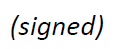 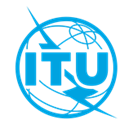 International telecommunication unionTelecommunication Standardization BureauInternational telecommunication unionTelecommunication Standardization BureauGeneva, 12 December 2022Geneva, 12 December 2022Ref:TSB Circular 060TSB Events/DATSB Circular 060TSB Events/DATo:-	Administrations of Member States of the Union;-	ITU-T Sector Members;-	ITU-T Associates;-	ITU AcademiaTo:-	Administrations of Member States of the Union;-	ITU-T Sector Members;-	ITU-T Associates;-	ITU AcademiaContact:Denis ANDREEVDenis ANDREEVTo:-	Administrations of Member States of the Union;-	ITU-T Sector Members;-	ITU-T Associates;-	ITU AcademiaTo:-	Administrations of Member States of the Union;-	ITU-T Sector Members;-	ITU-T Associates;-	ITU AcademiaTel:+41 22 730 5780+41 22 730 5780To:-	Administrations of Member States of the Union;-	ITU-T Sector Members;-	ITU-T Associates;-	ITU AcademiaTo:-	Administrations of Member States of the Union;-	ITU-T Sector Members;-	ITU-T Associates;-	ITU AcademiaFax:+41 22 730 5853+41 22 730 5853To:-	Administrations of Member States of the Union;-	ITU-T Sector Members;-	ITU-T Associates;-	ITU AcademiaTo:-	Administrations of Member States of the Union;-	ITU-T Sector Members;-	ITU-T Associates;-	ITU AcademiaE-mail:tsbevents@itu.inttsbevents@itu.intCopy to:-	The Chairmen and Vice-Chairmen of ITU-T Study Groups;-	The Director of the Telecommunication Development Bureau;-	The Director of the Radiocommunication BureauCopy to:-	The Chairmen and Vice-Chairmen of ITU-T Study Groups;-	The Director of the Telecommunication Development Bureau;-	The Director of the Radiocommunication BureauSubject:ITU Webinar Series on “Combating counterfeiting and stolen ICT devices”  
Episode 1: Existing challenges and solutions on combating counterfeiting of ICT devices
(Fully Virtual Meeting, 15 February 2023)ITU Webinar Series on “Combating counterfeiting and stolen ICT devices”  
Episode 1: Existing challenges and solutions on combating counterfeiting of ICT devices
(Fully Virtual Meeting, 15 February 2023)ITU Webinar Series on “Combating counterfeiting and stolen ICT devices”  
Episode 1: Existing challenges and solutions on combating counterfeiting of ICT devices
(Fully Virtual Meeting, 15 February 2023)ITU Webinar Series on “Combating counterfeiting and stolen ICT devices”  
Episode 1: Existing challenges and solutions on combating counterfeiting of ICT devices
(Fully Virtual Meeting, 15 February 2023)